17 апреля на базе АГНИ прошла студенческая волейбольная лига Республики Татарстан дивизиона «А». Соревнования проходили по круговой системе. Наши ребята единственные кто выступал с нашего города, и в сложной противоречивой борьбе заняли 4 место. Поздравляем ребят и желаем им дальнейших успехов!!!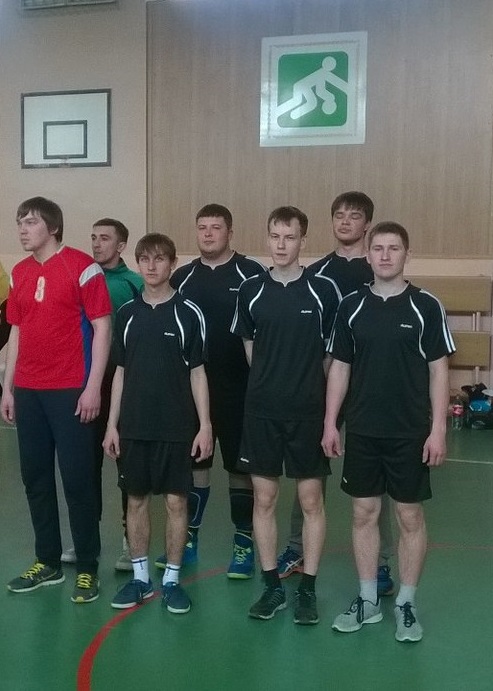 